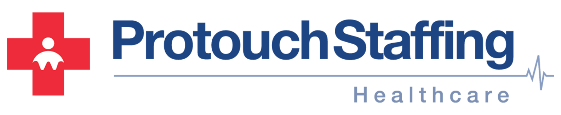 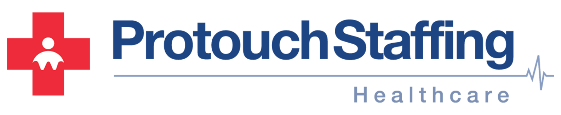 TIME SHEETCOMMENTS: 	It is certified that the hours stated above are correct and that the work was performed in a satisfactory manner.Time Card Guidelines - All field must Be completed - Lunch minutes must be entered on timecard - All time card must be emailed or faxed (F: 888-777-9185)Or emailed timesheet@protouchstaffing.com   Monday by noon(CST) anything after this time will be considered late and will not be paid until the following week.- Unsigned timecards will not be processed.- The above rules are nonnegotiable and no exceptions will be made.Employee name:                                     Position : Hospital name:Start of Period: 						End of Period:WORK DAYDATEStartEndLunch DurationTOTALHOURSDAILY APPROVAL SupervisorINITSUNMONTUEWEDTHUFRISATTOTAL HRS WORKEDTOTAL HRS WORKEDTOTAL HRS WORKEDTOTAL HRS WORKEDTOTAL HRS WORKEDON-CALLON-CALLTOTALCALL-BACKCALL-BACKTOTALStartEndTOTALStartEndTOTAL/      / 20/      / 20/      / 20/      / 20/      / 20/      / 20/      / 20ON-CALL TOTALON-CALL TOTALON-CALL TOTALCALL-BACK TOTALCALL-BACK TOTALPro Touch Employee signature: DateAuthorized Hospital Signature: Date